STŘEDNÍ PRŮMYSLOVÁ ŠKOLA STAVEBNÍMÁCHOVA 628, VALAŠSKÉ MEZIŘÍČÍ, 757 01OBOR: TECHNICKÁ ZAŘÍZENÍ BUDOVKONSTRUKČNÍ CVIČENÍ – RVPDOMOVNÍ PLYNOVOD A PLYNOVÁ PŘÍPOJKAVypracované úkolyING. PETR POBOŘIL4. ročník                                                                                  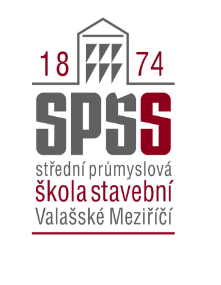 ŠKOLNÍ ROK					             JMÉNO, PŘÍJMENÍ2023/2024					                      Třída T 4OBSAHÚkol čísloNázevZnámkaPROJEKT DOMOVNÍ PLYNOVOD A PŘÍPOJKA 1.3.1 Manuál pro navrhování a dimenzování domovního plynovodu 2.3.2. Plynové spotřebiče3.3.3 Vzorové výkresy4.4.1 Situace5. 4.2 Půdorys 1. NP6.4.3 Půdorys 2. NP7.4.4 Půdorys 3. NP8.4.5 Axonometrie9.10.11.12.13.14.15.16.